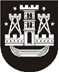 KLAIPĖDOS MIESTO SAVIVALDYBĖS TARYBASPRENDIMASDĖL KLAIPĖDOS MIESTO SAVIVALDYBĖS TARYBOS 2013 M. RUGSĖJO 25 D. SPRENDIMO NR. T2-255 „DĖL PRITARIMO PARTNERYSTĖS SUTARČIAI IR KLAIPĖDOS MIESTO ENERGINIO EFEKTYVUMO DIDINIMO DAUGIABUČIUOSE NAMUOSE PROGRAMOS PATVIRTINIMO“ PAKEITIMO2022 m. balandžio 28 d. Nr. T2-84KlaipėdaVadovaudamasi Lietuvos Respublikos vietos savivaldos įstatymo 18 straipsnio 1 dalimi, Lietuvos Respublikos aplinkos ministro 2020 m. liepos 1 d. įsakymu Nr. D1-405 „Dėl kvietimo teikti paraiškas daugiabučiams namams atnaujinti (modernizuoti)“ ir atsižvelgdama į Lietuvos Respublikos aplinkos ministerijos aplinkos projektų valdymo agentūros suderintus daugiabučių namų atnaujinimo (modernizavimo) investicijų planus, Klaipėdos miesto savivaldybės taryba nusprendžia:1. Pakeisti Klaipėdos miesto savivaldybės tarybos 2013 m. rugsėjo 25 d. sprendimą Nr. T2-255 „Dėl pritarimo Partnerystės sutarčiai ir Klaipėdos miesto energinio efektyvumo didinimo daugiabučiuose namuose programos patvirtinimo“:1.1. pakeisti 4.3–4.5 papunkčius ir juos išdėstyti taip:„4.3. Taikos pr. 3, Taikos pr. 9, Sausio 15-osios g. 3, Panevėžio g. 15, Panevėžio g. 19, Kretingos g. 16, Kretingos g. 49, Vilhelmo Berbomo g. 13, Tilžės g. 22, Tilžės g. 33, Kadagių g. 9, Kadagių g. 11, Liepojos g. 2, L. Giros g. 6, Rumpiškės g. 2, Grįžgatvio g. 3, S. Daukanto g. 26, Rumpiškės g. 20 namams – UAB „Paslaugos būstui“;4.4. Švyturio g. 8, Pušyno g. 29, Pušyno g. 29A, Sportininkų g. 8, Sportininkų g. 14, Sportininkų g. 16, Sportininkų g. 28, I. Simonaitytės g. 17, Nidos g. 40, Sportininkų g. 19, J. Zauerveino g. 10A, Danės g. 7, J. Janonio g. 4, J. Janonio g. 16, Jūros g. 9, Gulbių g. 2, Pievų Tako g. 12, Sportininkų g. 22, Herkaus Manto g. 51, J. Janonio g. 28, Smilties Pylimo g. 21, Švyturio g. 16, Viršutinė g. 28, J. Janonio g. 16A, J. Janonio g. 21, Viršutinė g. 20, J. Zauerveino g. 21, Bokštų g. 1, H. Manto g. 9A, J. Zauerveino g. 9, Karklų g. 18, Naujoji Uosto g. 2, Puodžių g. 20, I. Kanto g. 6, Jūros g. 21, Pušyno g. 33A, J. Zauerveino g. 9A, Sportininkų g. 17 namams –Civinity namai Klaipėda, UAB;4.5. Sausio 15-osios g. 10, Sausio 15-osios g. 12, Sausio 15-osios g. 18, Sausio 15-osios g. 20, Sausio 15-osios g. 22, Rumpiškės g. 22A, Rumpiškės g. 30, Rumpiškės g. 32, Rumpiškės g. 22, Kauno g. 25, Rumpiškės g. 22B, Šilutės pl. 10, Paryžiaus Komunos g. 8, Kauno g. 23A, Taikos pr. 23, Taikos pr. 27, Taikos pr. 33, Taikos pr. 35B, Taikos pr. 35C, Taikos pr. 41, Paryžiaus Komunos g. 2, Rumpiškės g. 28, Sausio 15-osios g. 24, Taikos pr. 21, Taikos pr. 35, Rumpiškės g. 18, Rumpiškės g. 19, Rumpiškės g. 20B, Rumpiškės g. 21, Šilutės pl. 12, Minijos g. 149, Naikupės g. 8, Naikupės g. 10, Sulupės g. 7, Sulupės g. 13, Minijos g. 140, Žalgirio g. 5, H. Manto g. 30, Turgaus a. 2, Šaulių g. 27, Danės g. 33, Žvejų g. 15, Tiltų g. 9, Minijos g. 144, Taikos pr. 25, Didžioji Vandens g. 14A, Kauno g. 33, Tilžės g. 48, Danės g. 23, Taikos pr. 21B, Laivų skg. 4 namams – UAB Mano Būstas Baltija;“;1.2. pakeisti 4.8 papunktį ir jį išdėstyti taip:„4.8. Naujakiemio g. 19, Šiaulių g. 17 namams – UAB „Debreceno valda“;“;1.3. pripažinti netekusiu galios 4.17 papunktį; 1.4. papildyti 4.27–4.29 papunkčiais:„4.27. Kooperacijos g. 7 namui – DNSB „Vilija“;4.28. Taikos pr. 34 namui – DNSB „Vaizdas“;4.29. Švyturio g. 10 namui – DNSB „Sankasa“.“;1.5. pakeisti 7.2 papunktį ir jį išdėstyti taip:„7.2. Papildyti esamą energinio efektyvumo didinimo daugiabučiuose namuose programą neefektyviai šilumos energiją vartojančiais daugiabučiais namais. Pagal pateiktų bendrojo naudojimo objektų valdytojų paraiškas dalyvauti programoje ir atsižvelgiant į Lietuvos Respublikos aplinkos ministerijos Aplinkos projektų valdymo agentūros pritarimą įtraukti daugiabučių namų atnaujinimo (modernizavimo) projektų įgyvendinimą į einamųjų metų finansuojamą sąrašą.“;1.6. pakeisti nurodytu sprendimu patvirtintą Klaipėdos miesto energinio efektyvumo didinimo daugiabučiuose namuose programą:1.6.1. pakeisti 4 punktą ir jį išdėstyti taip: „4. Klaipėdos mieste gyvena 149 157 gyventojai. Klaipėdos miesto savivaldybės statinių naudotojų sąraše įrašyti 1 958 daugiabučiai namai. 513 daugiabučių namų administruoja daugiabučių namų savininkų bendrijos, 157 daugiabučius namus administruoja patys savininkai, sudarę jungtinės veiklos sutartį, 1 309 daugiabučius namus administruoja savivaldybės paskirti daugiabučių namų bendrojo naudojimo objektų administratoriai. Tai uždarosios akcinės bendrovės „Arkada“, „Bonus Admin ir CO“, „Debreceno valda“, „Domus service“, „Green admin“, In domu Klaipėda, Būsto plėtros ir investicijų centras, Civinity namai vakarai, „Laukininkų valda“, „Paslaugos būstui“, „Mūsų erdvės“, Namų administravimo centras, „Ragainės valdos“, „Turtesta“, Civinity namai Klaipėda, Mano Būstas Baltija, Mano Būstas Klaipėda, MB Pastatų priežiūra ir valdymas ir VšĮ „Klaipėdos butai“. Dauguma pastatų yra daugiaaukščiai. Dominuoja plytų ir blokų mūro ir gelžbetonio plokščių namai. Daugiausia daugiabučių namų Klaipėdos mieste statyti iki 1993 metų. Kaip ir daugelyje kitų tuo pačiu metu statytų pastatų Lietuvoje, namai buvo pastatyti pagal žemus energinio efektyvumo standartus ir laikui bėgant jų būklė dėl nepakankamos techninės priežiūros vis prastėjo. Vidutinis buto plotas yra apie 49 m². Vieno namų ūkio skaičiuotinas šilumos energijos suvartojimas yra apie 170 kWh/m² per metus ir už tai vidutiniškai sumoka apie 12,74 Eur.“;1.6.2. pakeisti 8 punktą ir jį išdėstyti taip:„8. Rengiant Programą buvo atsižvelgta į daugiausiai energijos suvartojančius daugiabučius namus, o vėliau į daugiabučius namus, kurie savo iniciatyva, vadovaudamiesi aplinkos ministro kvietimu, teikė prašymus Savivaldybei dėl daugiabučių namų atnaujinimo (modernizavimo). Klaipėdos mieto savivaldybės iniciatyva buvo atrinkta daugiabučių namų: 2013 m. – 30; 2016 m. – 46; 2017 m. – 5; 2018 m. – 23, 2019 m. – 19, 2020 m. – 18 daugiabučių namų. Iš viso 
2013–2020 m. energinio efektyvumo didinimo programoje dalyvauja 140 daugiabučių namų. Yra parengti jų energinio naudingumo sertifikatai bei daugiabučių namų atnaujinimo (modernizavimo) investicijų planai. Vertinimo rezultatai parodė, kad visų pastatų energinio naudingumo klasė yra D, E arba F ir vidutinis šilumos suvartojimas yra 180 kWh/m2 per metus. Kai kuriuose atrinktuose namuose energijos suvartojimas yra labai didelis ir siekia net 220 kWh/m2 per metus ir daugiau.“;1.6.3. pakeisti 15 punktą ir jį išdėstyti taip:„15. Projektų įgyvendinimo terminas – 24 mėnesiai nuo valstybės paramos sutarties pasirašymo dienos iki statybos užbaigimo akto surašymo dienos Statybos įstatymo nustatyta tvarka. Šis terminas, esant objektyvioms aplinkybėms (teisminiai ginčai, statybos rangovų bankrotas ar kitos nuo atnaujinimo (modernizuojamo) daugiabučio namo butų ir kitų patalpų savininkų ar Projekto administratoriaus nepriklausančios aplinkybės), gali būti pratęstas Projekto administratoriaus ir Lietuvos Respublikos aplinkos ministerijos Aplinkos projektų valdymo agentūros sutarimu. Pratęsus projektų įgyvendinimo terminą, keičiama valstybės paramos sutartis.“2. Skelbti šį sprendimą Teisės aktų registre ir Klaipėdos miesto savivaldybės interneto svetainėje.Savivaldybės mero pavaduotojasArūnas Barbšys